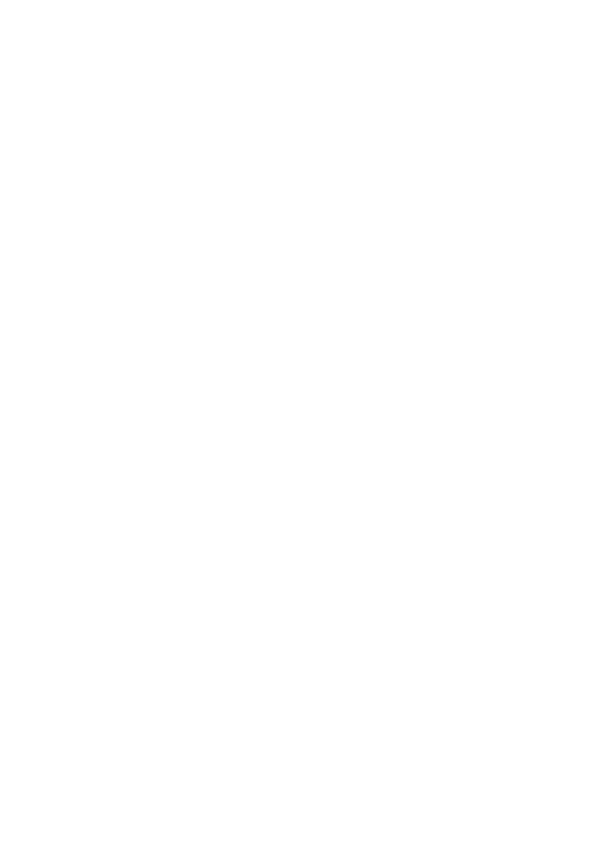 Cloud Nine Clinic Complaints Policy Policy StatementEveryone has the right to expect a positive experience and a good treatment outcome. In the event of concern or complaint, patients have a right to be listened to and to be treated with respect. Service providers should manage complaints properly so customers’ concerns are dealt with appropriately. Good complaint handling matters because it is an important way of ensuring customers receive the service they are entitled to expect. Complaints are a valuable source of feedback; they provide an audit trail and can be an early warning of failures in service delivery. When handled well, complaints provide an opportunity to improve service and reputation.Aims & ObjectivesWe aim to provide a service that meets the needs of our patients and we strive for a high standard of care;We welcome suggestions from patients and from our clinicians and staff about the safety and quality of service, treatment and care we provide;We are committed to an effective and fair complaints system; andWe support a culture of openness and willingness to learn from incidents, including complaints. Complaints PolicyPatients are encouraged to provide suggestions, compliments, concerns and complaints and we offer a range of ways to do it. Patients are encouraged to discuss any concerns about treatment and service with their treating clinician [or alternate], or they can complete our customer feedback form or Grievance form depending on the concern.Clinicians and staff can also use the feedback form and/or Grievance form to record any concerns and complaints about the quality of service or care to customers.All complainants are treated with respect, sensitivity and confidentiality.All complaints are handled without prejudice or assumptions about how minor or serious they are. The emphasis is on resolving the problem.Patients and staff can make complaints on a confidential basis or anonymously if they wish, and be assured that their identity will be protected. Patients, clinicians and staff will not to be discriminated against or suffer any unjust adverse consequences as a result of making a complaint about standards of care and                  service.Managing ComplaintsAll clinicians and staff are expected to encourage patients to provide feedback about the service, including complaints, concerns, suggestions and compliments. Clinicians and staff are expected to attempt resolution of complaints and concerns at the point of service, wherever possible and within the scope of their role and responsibility. ResolutionThe process of resolving the problem will include:an expression of regret to the consumer for any harm or distress suffered; an explanation or information about what is known, without speculating or blaming others; considering the problem and the outcome the consumer is seeking and proposing a solution; and confirming that the patient is satisfied with the proposed solution.If the problem is resolved, clinicians and staff are expected to complete the feedback form to record the patient experience and any changes that could be made.Our clinicians and staff will consult with their manager if addressing the problem is beyond their responsibilities. If the Complaint is Not ResolvedComplaints that are not resolved at the point of service, or that are received in writing and require follow up, are regarded as formal complaints.Our clinicians and staff refer complaints to Ewan McKerracher if:After attempting to resolve the complaint, they do not feel confident in dealing with the complainant; orThe outcome the complainant is seeking is beyond the scope of their responsibilities or;They or the complainant believe the matter should be brought to the attention of someone with more authority.If the complaint is not resolved at the point of service, clinicians and staff are expected to provide the complainant with the formal complaints policy.The complaints manager coordinates resolution of formal complaints in close liaison with the treating clinician and other staff who are directly involved. ResponsibilitiesEwan McKerracher is responsible for coordinating investigation and resolution of formal complaints, conducting risk assessments (in consultation with clinicians), liaising with complainants, maintaining a register of complaints and other feedback, providing regular reports on informal and formal complaints, and monitoring the performance of the complaints policy and procedure. Ewan McKerracher is responsible for a proactive approach to receiving feedback from patients and staff, risk management.Investigation and review of complaints and follow up action for serious complaints, or where complaints result in recommendations for change in policy of procedures.Ewan McKerracher is responsible for;Ensuring appropriate action is taken to resolve individual complaints; Acting on recommendations for improvement arising from complaints;Ensuring there is meaningful reporting on trends in complaints; Ensuring compliance and review of the complaints management policy; Notifications to insurers; and Consultation with professional registration boards, and others where necessary.Clinician and Staff TrainingAll clinicians and staff need to have been appropriately trained to manage complaints competently. The service provides training in dispute management, customer service and our complaints management procedures as part of induction and through regular updates. Regular reviews are conducted by the Ewan McKerracher to check understanding of the complaints process among clinicians and staff.Promoting FeedbackInformation is provided about the complaints policy and external complaints bodies that patients can go to with a complaint, in a variety of ways, including;On our websiteContacting the clinic by telephone or emailThrough our patient feedback form or grievance formPublicity about the service Discretely located suggestion boxes; and by clinicians and staff inviting feedback and comments.Risk Assessment After receiving a formal complaint Ewan McKerracher reviews the issues in consultation with relevant clinicians to decide what action should be taken, consistent with the risk management procedure.Assessing Resolution OptionsFormal complaints are normally resolved by direct negotiation with the complainant, but some complaints are better resolved with the assistance of the regulator for independent healthcare services across Scotland namely Healthcare Improvement Scotland. Ewan McKerracher will sign post the complainant to Healthcare Improvement Scotland if;There is a serious question about the adequacy and safety of a health practitioner; The complaint is against a senior clinician or manager who will be responsible for investigating the complaint, resulting in a perception that there is a lack of independence; orThe complaint raises complex issues that require external expertise.The complaint cannot be resolved internally to the patient’s satisfaction.Cloud Nine Clinic is regulated by Healthcare Improvement Scotland.Healthcare Improvement Scotland is the regulator for independent healthcare services across Scotland and can accept complaints at any time from a complainant. Contact details are:Healthcare Improvement Scotland Independent Healthcare TeamGyle Square, 1 South Gyle Crescent, Edinburgh, EH12 9EB T: 0131 623 4342 E: his.ihcregulation@nhs.scotTimeframesFormal complaints are acknowledged in writing or in person within 48 hours. The acknowledgment provides contact details for the person who is handling the complaint, how the complaint will be dealt with and how long it is expected to take. If a complaint raises issues that require notification or consultation with an external body, the notification or consultation will occur within three days of those issues being identified. Within 20 working days after the date on which the complaint is made, or such shorter period as may be reasonable in the circumstances, inform the complainant of any action (if any) that is to be taken.Formal complaints are investigated and resolved within 35 days.Records and Privacy The complaints manager maintains a complaints and patient feedback register with records of informal feedback (patient feedback forms) and formal complaints. Personal information in individual complaints is kept confidential and is only made available to those who need it to deal with the complaint. Complainants are given notice about how their personal information is likely to be used during the investigation of a complaint. Individual complaints files are kept in a secure filing cabinet in the [complaints manager]’s office and in a restricted access section of the computer system’s file server. Patients are provided with access to their medical records [in accordance with the confidentiality policy]. Others requesting access to a patients’ medical records as part of resolving a complaint are provided with access only if the patient has provided authorisation [in accordance with the confidentiality policy].Open Disclosure and FairnessComplainants are initially provided with an explanation of what happened, based on the known facts. At the conclusion of an inquiry or investigation, the complainant and relevant clinicians and staff are provided with all established facts, the causal factors contributing to the incident and any recommendations to improve the service, and the reasons for these decisions. Investigation and ResolutionThe complaints manager carries out investigations of complaints to identify what happened, the underlying causes of the complaint and preventative strategies. Information is gathered from:Talking to clinicians and staff directly involved;Listening to the complainant’s views;Reviewing medical records and other records; andReviewing relevant policies, standards or Guidelines. Complaints about Individuals Where an individual clinician or staff member has been nominated by a complainant, the matter will be investigated by the relevant manager or supervisor, who will:Inform the clinician or staff member of the complaint made against them;Ensure no judgement is made against a clinician or staff member while an investigation is being carried out;Ensure fairness and confidentiality is maintained during the investigation; andEncourage the clinician or staff member to seek advice from their professional association/body, if desired. The clinicians and staff members will be asked to provide a factual report of the incident, identify systems issues that may have contributed to the incident and suggest possible preventive measures. Where the investigation of a complaint results in findings and recommendations about individual clinicians and staff members, the issues are addressed through the service’s staff performance and review process. Reporting and Recording ComplaintsThe complaints manager prepares monthly reports on the number and type of complaints, the outcomes of complaints, recommendations for change and any subsequent action that has been taken. The reports are provided to staff, clinicians, senior management and if appropriate, uploaded into personal portfolio for audit and appraisal. The complaints manager periodically prepares case studies using anonymousindividual complaints to demonstrate how complaints are resolved and followed up, for the information of staff, and for use in audit and appraisal.Information about trends in complaints and how individual complaints are resolved is routinely discussed at staff meetings and clinical review meetings as part of reflecting on the performance of the service and opportunities for improvement.Complaints reports are considered and discussed at monthly clinical review meetings and directors’ meetings. An annual quality improvement report is published that includes information on:The number and main types of complaints received, common outcomes and how complaints have resulted in changes;How complaints were managed—how the complaints system was promoted, how long it took to resolve complaints (and whether this is consistent with the policy) and whether complainants and staff were satisfied with the process and outcomes; and The service promotes changes it has made as a result of patient complaints and suggestions in its general publicity. Monitoring and EvaluationThe complaints manager continuously monitors the amount of time taken to resolve complaints, whether recommended changes have been acted on and whether satisfactory outcomes have been achieved. The complaints manager annually reviews the complaints management system to evaluate if the complaints policy is being complied with and how it measures up against best practice guidelines.  As part of the evaluation, consumers, clinicians and staff are asked to comment on their awareness of the policy and how well it works in practice.References and Further ReadingGood Medical Practice (GMC,2013)The Code; Standards of Conduct, Performance and Ethics (NMC,2012)Standards for Dental Practitioners (2013)Chartered Institute of Trading Standards http://www.tradingstandards.uk/advice/AlternativeDisputeResolution.cfmReviewed February 2022  Ewan McKerracherNext review February 2023